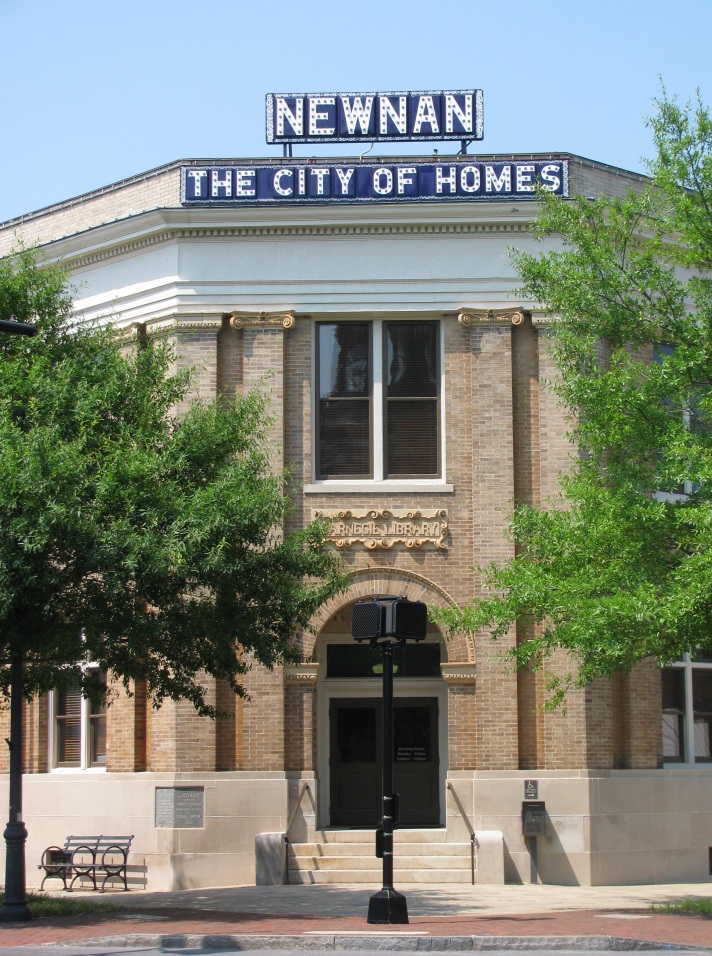 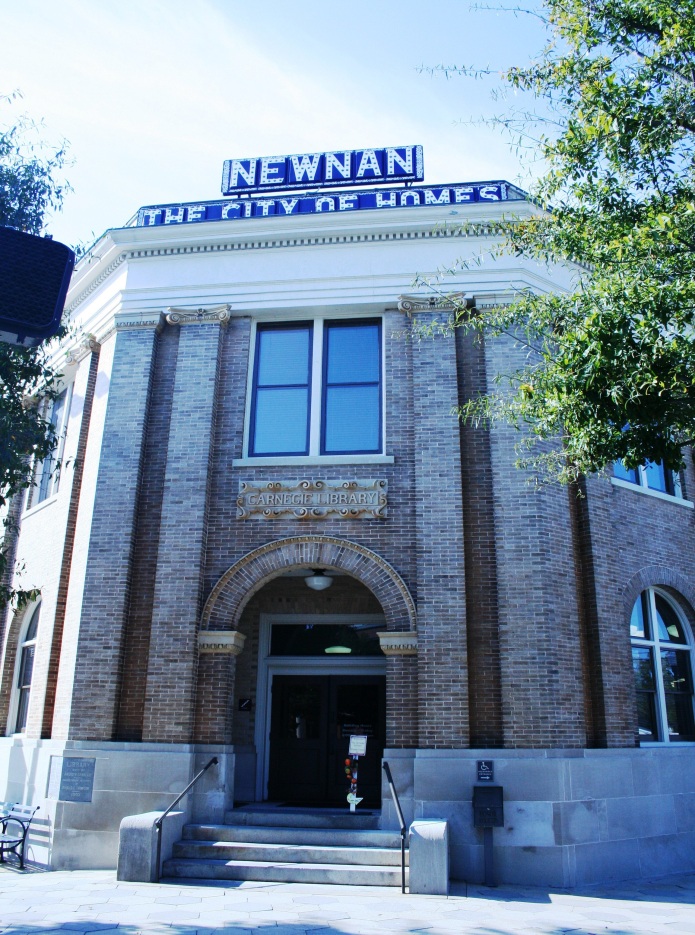 MonthCarnegie ProgramsCarnegie Program AttendeesCarnegie Door CountCarnegie Computer UseCarnegie Honor Book UseJul-1450174945568201226Aug-14299622865713849Sep-1438101928636551220Oct-1438250542687531103Nov-14358052477578976Dec-14275012172571829Jan-15317192248575738Feb-15348242311534961Mar-154011802826507930Apr-15348472400581948May-15294481875505940Jun-1541150432816051448